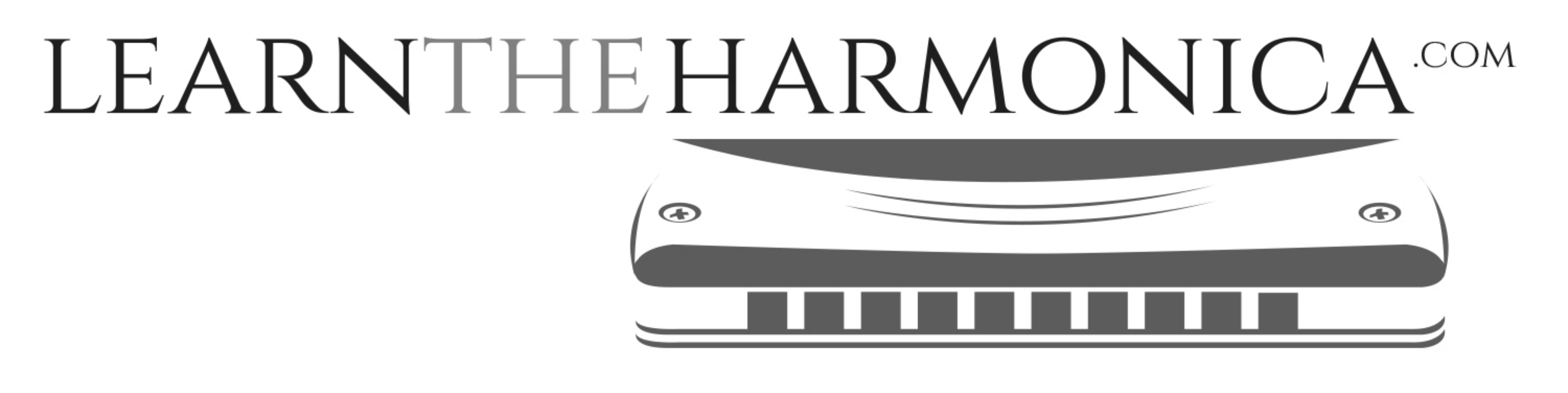 The River (Bruce Springsteen)Tabbed for diatonic harmonica by Liam Ward D diatonic harmonica-4   -4/   -4      5  -5  -6    6  -5   -4/-4-6   6  -5  6  -4/-4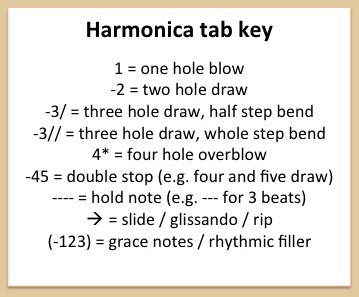 